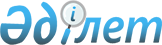 Облыстық мәслихаттың 2012 жылғы 7 желтоқсандағы № 7/77 "2013-2015 жылдарға арналған облыстық бюджет туралы" шешіміне өзгерістер енгізу туралыМаңғыстау облысы мәслихатының 2013 жылғы 27 ақпандағы N 9/116 шешімі. Маңғыстау облысының Әділет департаментінде 2013 жылғы 13 наурызда N 2224 тіркелді      РҚАО ескертпесі.

      Мәтінде авторлық орфография және пунктуация сақталған.



      Қазақстан Республикасының 2008 жылғы 4 желтоқсандағы Бюджет кодексіне және «Қазақстан Республикасындағы жергілікті мемлекеттік басқару өзін - өзі басқару туралы» 2001 жылғы 23 қаңтардағы Заңына сәйкес, облыстық мәслихат ШЕШІМ ЕТТІ:



      1. Облыстық мәслихаттың 2012 жылғы 7 желтоқсандағы № 7/77 «2013 - 2015 жылдарға арналған облыстық бюджет туралы» шешіміне (нормативтік құқықтық кесімдерді мемлекеттік тіркеу Тізілімінде № 2184 болып тіркелген, «Маңғыстау» газетінің 2012 жылдың 29 желтоқсандағы № 218 - 219 - 220 санында жарияланған) мына өзгерістер енгізілсін:



      2013 - 2015 жылдарға арналған облыстық бюджет қосымшаға сәйкес, оның ішінде 2013 жылға, мынадай көлемдерде бекітілсін:



      1) кірістер – 98 119 074 мың теңге, оның ішінде



      салықтық түсімдер бойынша – 48 544 409 мың теңге;



      салықтық емес түсімдер бойынша – 1 796 583 мың теңге;



      негізгі капиталды сатудан түсетін түсімдер – 12 977 мың теңге;



      трансферттер түсімдері бойынша – 47 765 105 мың теңге;



      2) шығындар – 94 757 137 мың теңге;



      3) таза бюджеттік несиелендіру – 6 631 987 мың теңге, оның ішінде:



      бюджеттік кредиттер – 6 892 765 мың теңге;



      бюджеттік кредиттерді өтеу – 260 778 мың теңге; 



      4) қаржы активтерімен жасалатын операциялар бойынша сальдо – 790 150 мың теңге, оның ішінде:



      қаржы активтерін сатып алу – 790 150 мың теңге;



      мемлекеттің қаржы активтерін сатудан түсетін түсімдер – 0 теңге:



      5) бюджет тапшылығы (профициті) – 4 060 200 мың теңге;



      6) бюджет тапшылығын қаржыландыру (профицитін пайдалану) – 4 060 200 мың теңге.



      2 - тармақта:



      1) тармақшада:



      «Бейнеу ауданына» «100» саны «92,7» санымен ауыстырылсын;



      «Маңғыстау ауданына» «12,4» саны «0» санымен ауыстырылсын;



      «Түпқараған ауданына» «35,8» саны «18,6» санымен ауыстырылсын;



      «Мұнайлы ауданына» «100» саны «87,9» санымен ауыстырылсын;



      «Ақтау қаласына» «13,8» саны «12» санымен ауыстырылсын;



      «Жаңаөзен қаласына» «40,2» саны «37,8» санымен ауыстырылсын.



      2) тармақшада:



      «Маңғыстау ауданына» «100» саны «0» санымен ауыстырылсын.



      3) тармақшада:



      «Маңғыстау ауданына» «100» саны «51,4» санымен ауыстырылсын.



      5) тармақшада:



      «Бейнеу ауданына» «100» саны «92,4» санымен ауыстырылсын;



      «Маңғыстау ауданына» «12,4» саны «0» санымен ауыстырылсын;



      «Түпқараған ауданына» «36,6» саны «17,6» санымен ауыстырылсын;



      «Мұнайлы ауданына» «100» саны «81,9» санымен ауыстырылсын;



      «Ақтау қаласына» «14,6» саны «13» санымен ауыстырылсын;



      «Жаңаөзен қаласына» «39» саны «35,9» санымен ауыстырылсын.



      4 - тармақта:



      «5 199 918» саны «5 236 274» санымен ауыстырылсын;



      «Қарақия ауданына» «2 315 429» саны «2 351 785» санымен ауыстырылсын. 



      7-тармаққа келесі мазмұндағы абзац қосылсын:



      тұрғын үй - коммуналдық шаруашылық нысандарын күрделі жөндеуге.



      2. Осы шешім 2013 жылдың 1 қаңтарынан бастап қолданысқа енгізіледі.

       Сессия төрағасы                         Облыстық

                                              мәслихат хатшысы

          Ж. Дәрменов                               Б. Жүсіпов

 

       КЕЛІСІЛДІ»

      «Маңғыстау облысының

      экономика және бюджеттік

      жоспарлау басқармасы»

      мемлекеттік мекемесінің бастығы

      Ш. Илмұханбетова

      «27» ақпан 2013 ж. О

 

Облыстық мәслихаттың 2013 жылғы

"27" ақпандағы № 9/116 шешіміне

1 - ҚОСЫМША 

2013 жылға арналған облыстық бюджетр  
					© 2012. Қазақстан Республикасы Әділет министрлігінің «Қазақстан Республикасының Заңнама және құқықтық ақпарат институты» ШЖҚ РМК
				Сан
Сын
Кіші сын
Ерек
Атауы
Сомасы, мың теңге
1
2
3
1.КІРІСТЕР98 119 0741САЛЫҚТЫҚ ТҮСІМДЕР48 544 40901Табыс салығы23 660 1872Жеке табыс салығы23 660 18703Әлеуметтік салық20 218 2561Әлеуметтік салық20 218 25605Тауарларға, жұмыстарға және қызметтерге салынатын iшкi салықтар4 665 9663Табиғи және басқа ресурстарды пайдаланғаны үшін түсетін түсімдер4 664 4744Кәсiпкерлiк және кәсiби қызметтi жүргiзгенi үшiн алынатын алымдар1 4922САЛЫҚТЫҚ ЕМЕС ТҮСІМДЕР1 796 58301Мемлекеттік меншіктен түсетін кірістер32 4631Мемлекеттік кәсіпорындардың таза кірісі бөлігінің түсімдері9935Мемлекет меншігіндегі мүлікті жалға беруден түсетін кірістер23 7957Мемлекеттік бюджеттен берілген кредиттер бойынша сыйақылар7 67502Мемлекеттік бюджеттен қаржыландырылатын мемлекеттік мекемелердің тауарларды (жұмыстарды, қызметтерді) өткізуінен түсетін түсімдер9231Мемлекеттік бюджеттен қаржыландырылатын мемлекеттік мекемелердің тауарларды (жұмыстарды, қызметтерді) өткізуінен түсетін түсімдер92303Мемлекеттік бюджеттен қаржыландырылатын мемлекеттік мекемелер ұйымдастыратын мемлекеттік сатып алуды өткізуден түсетін ақша түсімдері1481Мемлекеттік бюджеттен қаржыландырылатын мемлекеттік мекемелер ұйымдастыратын мемлекеттік сатып алуды өткізуден түсетін ақша түсімдері14804Мемлекеттік бюджеттен қаржыландырылатын, сондай-ақ, Қазақстан Республикасы Ұлттық Банкінің бюджетінен (шығыстар сметасынан) ұсталатын және қаржыландырылатын мемлекеттік мекемелер салатын айыппұлдар, өсімпұлдар, санкциялар, өндіріп алулар 35 8171Мұнай секторы ұйымдарынан түсетін түсімдерді қоспағанда, мемлекеттік бюджеттен қаржыландырылатын, сондай-ақ, Қазақстан Республикасы Ұлттық Банкінің бюджетінен (шығыстар сметасынан) ұсталатын және қаржыландырылатын мемлекеттік мекемелер салатын айыппұлдар35 81706Басқа да салықтық емес түсiмдер1 727 2321Басқа да салықтық емес түсiмдер1 727 2323НЕГІЗГІ КАПИТАЛДЫ САТУДАН ТҮСЕТІН ТҮСІМДЕР12 97701Мемлекеттік мекемелерге бекітілген мемлекеттік мүлікті сату12 9771Мемлекеттік мекемелерге бекітілген мемлекеттік мүлікті сату12 9774ТРАНСФЕРТТЕР ТҮСІМІ47 765 10501Төмен тұрған мемлекеттік басқару органдарынан алынатын трансферттер5 360 0162Аудандық (қалалық) бюджеттерден трансферттер5 360 01602Мемлекеттік басқарудың жоғары тұрған органдарынан түсетін трансферттер42 405 0891Республикалық бюджеттен түсетін трансферттер42 405 089Ф. топ
Әкімші
Бағ
Кіші бағ
Атауы
Сомасы, мың теңге
1
2
3
2. ШЫҒЫНДАР94 757 13701Жалпы сипаттағы мемлекеттік қызметтер1 184 095110Облыс мәслихатының аппараты31 538001Облыс мәслихатының қызметін қамтамасыз ету жөніндегі қызметтер 26 538002Ақпараттық жүйелер құру3 000003Мемлекеттiк органның күрделi шығыстары2 000120Облыс әкімінің аппараты812 211001Облыс әкiмiнiң қызметiн қамтамасыз ету жөнiндегi қызметтер 612 211002Ақпараттық жүйелер құру200 000257Облыстың қаржы басқармасы94 184001Жергiлiктi бюджеттi атқару және коммуналдық меншiктi басқару саласындағы мемлекеттiк саясатты iске асыру жөнiндегi қызметтер81 610002Ақпараттық жүйелер құру1 200009Жекешелендiру, коммуналдық меншiктi басқару, жекешелендiруден кейiнгi қызмет және осыған байланысты дауларды реттеу3 360010Коммуналдық меншікке түскен мүлікті есепке алу, сақтау, бағалау және сату8 014258Облыстың экономика және бюджеттік жоспарлау басқармасы181 185001Экономикалық саясатты, мемлекеттік жоспарлау жүйесін қалыптастыру мен дамыту және облысты басқару саласындағы мемлекеттік саясатты іске асыру жөніндегі қызметтер159 985002Ақпараттық жүйелер құру1 200110Заңды тұлғалардың жарғылық капиталына мемлекеттің қатысуы арқылы іске асырылуы жоспарланатын бюджеттік инвестициялардың экономикалық сараптамасы20 000282Облыстың тексеру комиссиясы64 977001Облыстың тексеру комиссиясының қызметiн қамтамасыз ету жөнiндегi қызметтер 63 777002Ақпараттық жүйелер құру1 20002Қорғаныс40 665250Облыстың жұмылдыру дайындығы, азаматтық қорғаныс, авариялар мен дүлей зілзалардың алдын алуды және жоюды ұйымдастыру басқармасы40 665001Жергілікті деңгейде жұмылдыру дайындығы, азаматтық қорғаныс, авариялар мен дүлей апаттардың алдын алуды және жоюды ұйымдастыру саласындағы мемлекеттік саясатты іске асыру жөніндегі қызметтер 19 425002Ақпараттық жүйелер құру1 200003Жалпыға бірдей әскери міндетті атқару шеңберіндегі іс-шаралар9 227004Облыстық ауқымдағы азаматтық қорғаныстың іс-шаралары5 000007Аумақтық қорғанысты даярлау және облыстық ауқымдағы аумақтық қорғаныс5 81303Қоғамдық тәртіп, қауіпсіздік, құқық, сот, қылмыстық-атқару қызметі5 763 675252Облыстық бюджеттен қаржыландырылатын атқарушы ішкі істер органы4 746 084001Облыс аумағында қоғамдық тәртiптi және қауiпсiздiктi сақтауды қамтамасыз ету саласындағы мемлекеттiк саясатты iске асыру жөнiндегi қызметтер 3 923 712003Қоғамдық тәртіпті қорғауға қатысатын азаматтарды көтермелеу 1 657006Мемлекеттiк органның күрделi шығыстары65 000008Автомобиль жолдарының қауіпсіздігін қамтамасыз ету 39 134013Белгілі тұратын жері және құжаттары жоқ адамдарды орналастыру қызметтері49 239014Әкімшілік тәртіппен тұткындалған адамдарды ұстауды ұйымдастыру64 364015Қызметтiк жануарларды ұстауды ұйымдастыру32 978023Қазақстан Республикасының шағын қалаларын жедел басқару орталықтарының бағдарламалық-ақпараттық кешендерін құру570 000271Облыстың құрылыс басқармасы1 017 591003Ішкі істер органдарының объектілерін дамыту15 000053Қоғамдық тәртіп және қауіпсіздік объектілерін салу1 002 59104Білім беру16 603 675252Облыстық бюджеттен қаржыландырылатын атқарушы ішкі істер органы49 458007Кадрлардың біліктілігін арттыру және оларды қайта даярлау49 458253Облыстың денсаулық сақтау басқармасы124 933003Кадрлардың біліктілігін арттыру және оларды қайта даярлау7 784043Техникалық және кәсіптік, орта білімнен кейінгі білім беру мекемелерінде мамандар даярлау117 149260Облыстың туризм, дене шынықтыру және спорт басқармасы 912 209006Балалар мен жасөспірімдерге спорт бойынша қосымша білім беру912 209261Облыстың білім басқармасы 7 764 212001Жергілікті деңгейде білім беру саласындағы мемлекеттік саясатты іске асыру жөніндегі қызметтер60 061002Ақпараттық жүйелер құру1 200003Арнайы бiлiм беру оқу бағдарламалары бойынша жалпы бiлiм беру613 939005Облыстық мемлекеттiк бiлiм беру мекемелер үшiн оқулықтар мен оқу-әдiстемелiк кешендердi сатып алу және жеткiзу22 670006Мамандандырылған білім беру ұйымдарында дарынды балаларға жалпы білім беру320 787007Облыстық ауқымда мектеп олимпиадаларын, мектептен тыс іс-шараларды және конкурстар өткізу235 777011Балалар мен жеткіншектердің психикалық денсаулығын зерттеу және халыққа психологиялық-медициналық-педагогикалық консультациялық көмек көрсету90 349012Дамуында проблемалары бар балалар мен жеткiншектердi оңалту және әлеуметтiк бейiмдеу 33 332024Техникалық және кәсіптік білім беру ұйымдарында мамандар даярлау2 748 523027Мектепке дейінгі білім беру ұйымдарында мемлекеттік білім беру тапсырыстарын іске асыруға аудандардың (облыстық маңызы бар қалалардың) бюджеттеріне берілетін ағымдағы нысаналы трансферттер2 210 503029Әдістемелік жұмыс94 096033Жетім баланы (жетім балаларды) және ата-аналарының қамқорынсыз қалған баланы (балаларды) күтіп-ұстауға асыраушыларына ай сайынғы ақшалай қаражат төлемдеріне аудандардың (облыстық маңызы бар қалалардың) бюджеттеріне берілетін ағымдағы нысаналы трансферттер105 213042Аудандардың (облыстық маңызы бар қалалардың) бюджеттеріне үйде оқытылатын мүгедек балаларды жабдықпен, бағдарламалық қамтыммен қамтамасыз етуге берілетін ағымдағы нысаналы трансферттер3 654045Аудандық бюджеттерге (облыстық маңызы бар қалаларға) мектеп мұғалiмдерiне және мектепке дейiнгi ұйымдардың тәрбиешiлерiне бiлiктiлiк санаты үшiн қосымша ақының көлемiн ұлғайтуға берiлетiн ағымдағы нысаналы трансферттер333 737048Аудандардың (облыстық маңызы бар қалалардың) бюджеттерiне негiзгi орта және жалпы орта бiлiм беретiн мемлекеттiк мекемелердегi физика, химия, биология кабинеттерiн оқу жабдығымен жарақтандыруға берiлетiн ағымдағы нысаналы трансферттер102 425052Жұмыспен қамту – 2020 бағдарламасын iске асыру шеңберiнде кадрлардың бiлiктiлiгiн арттыру, даярлау және қайта даярлау302 425061Аудандардың (облыстық маңызы бар қалалардың) бюджеттерiне үш деңгейлі жүйе бойынша біліктілігін арттырудан өткен мұғалімдерге еңбекақыны көтеруге берілетін ағымдағы нысаналы трансферттер96 621067Ведомстволық бағыныстағы мемлекеттік мекемелерінің және ұйымдарының күрделі шығыстары388 900271Облыстың құрылыс басқармасы7 752 863007Аудандардың (облыстық маңызы бар қалалардың) бюджеттерiне бiлiм беру объектiлерiн салуға және реконструкциялауға берiлетiн нысаналы даму трансферттер 7 314 863037Білім беру объектілерін салу және реконструкциялау438 00005Денсаулық сақтау17 618 081253Облыстың денсаулық сақтау басқармасы11 984 504001Жергiлiктi деңгейде денсаулық сақтау саласындағы мемлекеттiк саясатты iске асыру жөнiндегi қызметтер75 671005Жергілікті денсаулық сақтау ұйымдары үшін қанды, оның құрамдарын және дәрілерді өндіру203 425006Ана мен баланы қорғау жөнiндегi қызметтер82 795007Салауатты өмір салтын насихаттау90 451008Қазақстан Республикасына ЖИТС алдын алу және оған қарсы күрес жөнiндегi iс-шараларды iске асыру17 157009Туберкулезден, жұқпалы аурулардан, жүйкесiнiң бұзылуынан және мiнез-құлқының бұзылуынан, оның iшiнде жүйкеге әсер ететiн заттарды қолдануға байланысты зардап шегетiн адамдарға медициналық көмек көрсету2 119 610010Республикалық бюджет қаражатынан көрсетілетін медициналық көмекті қоспағанда, халыққа амбулаторлық-емханалық көмек көрсету2 511 785011Жедел медициналық көмек көрсету және санитарлық авиация547 9240122011-2015 жылдарға арналған «Саламатты Қазақстан» Мемлекеттiк бағдарлама аясында бостандықтан айыру орындарында отырған және босап шыққан тұлғалар арасында АҚТҚ-инфекциясының алдын-алуға арналған әлеуметтiк жобаларды iске асыру1 568013Патологоанатомиялық союды жүргізу20 885014Халықтың жекелеген санаттарын амбулаторлық деңгейде дәрiлiк заттармен және мамандандырылған балалар және емдiк тамақ өнiмдерiмен қамтамасыз ету379 013015Ақпараттық жүйелер құру1 200016Азаматтарды елдi мекен шегiнен тыс жерлерде емделуге тегiн және жеңiлдетiлген жол жүрумен қамтамасыз ету22 107017Шолғыншы эпидемиологиялық қадағалау жүргізу үшін тест-жүйелерін сатып алу1 002018Денсаулық сақтау саласындағы ақпараттық талдамалық қызметi27 948019Туберкулезбен ауыратындарды туберкулез ауруларына қарсы препараттармен қамтамасыз ету216 510020Диабет ауруларын диабетке қарсы препараттарымен қамтамасыз ету60 910021Онкогемотологиялық ауруларды химиялық препараттармен қамтамасыз ету87 117022Бүйрек функциясының созылмалы жеткiлiксiздiгi, аутоиммунды, орфандық аурулармен ауыратын, иммунитетi жеткiлiксiз науқастарды, сондай-ақ бүйрегi транспланттаудан кейiнгi науқастарды дәрiлiк заттармен қамтамасыз ету 83 602026Гемофилиямен ауыратын науқастарды қанның ұюы факторларымен қамтамасыз ету 368 493027Халыққа иммунды алдын алу жүргiзу үшiн вакциналарды және басқа иммундық-биологиялық препараттарды орталықтандырылған сатып алу610 734029Облыстық арнайы медициналық жабдықтау базалары22 663033Денсаулық сақтаудың медициналық ұйымдарының күрделі шығыстары720 969036Жiтi миокард инфаркт сырқаттарын тромболитикалық препараттармен қамтамасыз ету 24 265045Азаматтардың жекелеген санаттарын амбулаторлық емдеу деңгейiнде жеңiлдiктi жағдайларда дәрiлiк заттармен қамтамасыз ету50 813046Ақысыз медициналық көмектiң кепiлдендiрiлген көлемi шеңберiнде онкологиялық аурулармен ауыратындарға медициналық көмек көрсету598 564048Аудандық маңызы бар және село денсаулық сақтау субъектілерінің тегін медициналық көмектің кепілдік берілген көлемі шеңберінде халыққа медициналық көмек көрсету3 037 323271Облыстың құрылыс басқармасы5 633 577038Денсаулық сақтау объектілерін салу және реконструкциялау4 510 217083Облыстық бюджеттерге Жұмыспен қамту 2020 бағдарламасы шеңберінде ауылдық елді мекендерде орналасқан дәрігерлік амбулаторияларды және фельдшерлік акушерлік пункттерді салу1 123 36006Әлеуметтік көмек және әлеуметтік қамсыздандыру 1 612 399256Облыстың жұмыспен қамтуды үйлестіру және әлеуметтік бағдарламалар басқармасы1 266 065001Жергiлiктi деңгейде жұмыспен қамтуды қамтамасыз ету және халық үшiн әлеуметтiк бағдарламаларды iске асыру саласындағы мемлекеттiк саясатты iске асыру жөнiндегi қызметтер78 868002Жалпы үлгiдегi медициналық-әлеуметтiк мекемелерде (ұйымдарда) қарттар мен мүгедектерге арнаулы әлеуметтiк қызметтер көрсету188 214003Мүгедектерге әлеуметтік қолдау көрсету71 407004Ақпараттық жүйелер құру1 200013Психоневрологиялық медициналық-әлеуметтiк мекемелерде (ұйымдарда) психоневрологиялық аурулармен ауыратын мүгедектер үшiн арнаулы әлеуметтiк қызметтер көрсету253 051014Оңалту орталықтарында қарттарға, мүгедектерге, оның iшiнде мүгедек балаларға арнаулы әлеуметтiк қызметтер көрсету 52 262015Психоневрологиялық медициналық-әлеуметтiк мекемелерде (ұйымдарда) жүйкесi бұзылған мүгедек балалар үшiн арнаулы әлеуметтiк қызметтер көрсету249 630017Аудандардың (облыстық маңызы бар қалалардың) бюджеттеріне арнаулы әлеуметтік қызметтер стандарттарын енгізуге берілетін ағымдағы нысаналы трансферттер 18 264018Үкіметтік емес секторда мемлекеттік әлеуметтік тапсырысты орналастыру14 931037Жұмыспен қамту - 2020 бағдарламасының iс-шараларын iске асыруға аудандардың (облыстық маңызы бар қалалардың) бюджеттерiне берiлетiн нысаналы ағымдағы трансферттерi238 238067Ведомстволық бағыныстағы мемлекеттік мекемелерінің және ұйымдарының күрделі шығыстары100 000261Облыстың білім басқармасы 342 914015Жетiм балаларды, ата-анасының қамқорлығынсыз қалған балаларды әлеуметтік қамсыздандыру298 661037Әлеуметтік сауықтандыру44 253265Облыстың кәсіпкерлік және өнеркәсіп басқармасы3 420018Жұмыспен қамту - 2020 бағдарламасына қатысушыларды кәсiпкерлiкке оқыту3 42007Тұрғын үй-коммуналдық шаруашылық7 609 640261Облыстың білім басқармасы 336 838062Аудандардың (облыстық маңызы бар қалалардың) бюджеттерiне Жұмыспен қамту 2020 бағдарламасы шеңберiнде ауылдық елдi мекендердi дамытуға берiлетiн ағымдағы нысаналы трансферттер306 673064Жұмыспен қамту-2020 бағдарламасы бойынша ауылдық елді мекендерді дамыту шеңберінде объектілерді жөндеу30 165262Облыстың мәдениет басқармасы67 184015Аудандардың (облыстық маңызы бар қалалардың) бюджеттерiне Жұмыспен қамту 2020 бағдарламасы шеңберiнде елдi мекендердi дамытуға берiлетiн ағымдағы нысаналы трансферттер67 184268Облыстың жолаушылар көлігі және автомобиль жолдары басқармасы212 979021Аудандардың (облыстық маңызы бар қалалардың) бюджеттеріне Жұмыспен қамту 2020 бағдарламасы шеңберінде ауылдық елді мекендерді дамытуға берілетін ағымдағы нысаналы трансферттер212 979271Облыстың құрылыс басқармасы4 005 000014Аудандардың (облыстық маңызы бар қалалардың) бюджеттерiне коммуналдық тұрғын үй қорының тұрғын үйлерiн жобалауға, салуға және (немесе) сатып алуға республикалық бюджеттен берiлетiн нысаналы даму трансферттерi1 550 000027Аудандардың (облыстық маңызы бар қалалардың) бюджеттерiне инженерлiк-коммуникациялық инфрақұрылымды жобалауға, дамытуға, жайластыруға және (немесе) сатып алуға республикалық бюджеттен берiлетiн нысаналы даму трансферттерi2 420 000030Коммуналдық шаруашылығын дамыту35 000279Облыстың энергетика және тұрғын үй-коммуналдық шаруашылық басқармасы2 987 639001Жергiлiктi деңгейде энергетика және коммуналдық үй-шаруашылық саласындағы мемлекеттiк саясатты iске асыру жөнiндегi қызметтер33 374002Ақпараттық жүйелер құру1 200010Аудандардың (облыстық маңызы бар қалалардың) бюджеттерiне сумен жабдықтауға және су бұру жүйелерiн дамытуға нысаналы даму трансферттерi348 443014Аудандар (областық маңызы бар қалалар) бюджеттеріне коммуналдық шаруашылықты дамытуға арналған нысаналы трансферттері869 274030Аудандардың (облыстық маңызы бар қалалардың) бюджеттеріне елді мекендерді сумен жабдықтау жүйесін дамытуға берілетін нысаналы даму трансферттері213 572038Коммуналдық шаруашылықты дамыту1 245 205042Аудандардың (облыстық маңызы бар қалалардың) бюджеттерiне Жұмыспен қамту 2020 бағдарламасы шеңберiнде ауылдық елдi мекендердi дамытуға берiлетiн ағымдағы нысаналы трансферттер187 853043Аудандардың (облыстық маңызы бар қалалардың) бюджеттерiне Жұмыспен қамту 2020 бағдарламасы шеңберiнде ауылдық елдi мекендердi дамытуға берiлетiн даму нысаналы трансферттер41 097113Жергiлiктi бюджеттерден берiлетiн ағымдағы нысаналы трансферттер 47 62108Мәдениет, спорт, туризм және ақпараттық кеңістік3 005 864259Облыстың мұрағаттар және құжаттама басқармасы114 120001Жергiлiктi деңгейде мұрағат iсiн басқару жөнiндегi мемлекеттiк саясатты iске асыру жөнiндегi қызметтер 10 262002Мұрағат қорының сақталуын қамтамасыз ету102 658004Ақпараттық жүйелер құру1 200260Облыстың туризм, дене шынықтыру және спорт басқармасы 1 372 203001Жергiлiктi деңгейде туризм, дене шынықтыру және спорт саласындағы мемлекеттiк саясатты iске асыру жөнiндегi қызметтер31 020003Облыстық деңгейде спорт жарыстарын өткiзу31 316004Әр түрлi спорт түрлерi бойынша облыстық құрама командаларының мүшелерiн дайындау және олардың республикалық және халықаралық спорт жарыстарына қатысуы1 252 746005Ақпараттық жүйелер құру1 200013Туристiк қызметтi реттеу23 125032Ведомстволық бағыныстағы мемлекеттік мекемелерінің және ұйымдарының күрделі шығыстары32 796262Облыстың мәдениет басқармасы666 682001Жергiлiктi деңгейде мәдениет саласындағы мемлекеттiк саясатты iске асыру жөнiндегi қызметтер35 592002Ақпараттық жүйелер құру1 200003Мәдени-демалыс жұмысын қолдау78 767005Тарихи-мәдени мұралардың сақталуын және олардың қол жетiмдi болуын қамтамасыз ету185 776007Театр және музыка өнерiн қолдау280 329008Облыстық кiтапханалардың жұмыс iстеуiн қамтамасыз ету46 384032Ведомстволық бағыныстағы мемлекеттік мекемелерінің және ұйымдарының күрделі шығыстары38 634263Облыстың ішкі саясат басқармасы549 735001Жергiлiктi деңгейде мемлекеттiк, iшкi саясатты iске асыру жөнiндегi қызметтер198 269004Ақпараттық жүйелер құру1 200007Мемлекеттiк ақпараттық саясат жүргiзу жөнiндегi қызметтер 350 266264Облыстың тілдерді дамыту басқармасы20 590001Жергiлiктi деңгейде тiлдердi дамыту саласындағы мемлекеттiк саясатты iске асыру жөнiндегi қызметтер 14 390002Мемлекеттiк тiлдi және Қазақстан халықтарының басқа да тiлдерiн дамыту5 000007Ақпараттық жүйелер құру1 200283Облыстың жастар саясаты мәселелері бойынша басқармасы52 200001Жергiлiктi деңгейде жастар саясаты мәселелері жөнiндегi қызметтер 51 000002Ақпараттық жүйелер құру1 200271Облыстың құрылыс басқармасы230 334016Мәдениет объектiлерiн дамыту25 000017Cпорт объектiлерiн дамыту 205 33409Отын-энергетика кешені және жер қойнауын пайдалану1 834 288279Облыстың энергетика және тұрғын үй-коммуналдық шаруашылық басқармасы1 834 288011Аудандардың (облыстық маңызы бар қалалардың) бюджеттерiне жылу-энергетикалық жүйенi дамытуға берiлетiн нысаналы даму трансферттерi1 436 686071Газ көлігі жүйесін дамыту 397 60210Ауыл, су, орман, балық шаруашылығы, ерекше қорғалатын табиғи аумақтар, қоршаған ортаны және жануарлар дүниесін қорғау, жер қатынастары1 281 535251Облыстың жер қатынастары басқармасы90 599001Облыс аумағында жер қатынастарын реттеу саласындағы мемлекеттiк саясатты iске асыру жөнiндегi қызметтер 26 959002Ақпараттық жүйелер құру1 200003Жер қатынастарын реттеу60 440010Мемлекеттiк органның күрделi шығыстары2 000254Облыстың табиғи ресурстар және табиғат пайдалануды реттеу басқармасы370 674001Жергiлiктi деңгейде қоршаған ортаны қорғау саласындағы мемлекеттiк саясатты iске асыру жөнiндегi қызметтер26 093002Су қорғау аймақтары мен су объектiлерi белдеулерiн белгiлеу18 800005Ормандарды сақтау, қорғау, молайту және орман өсiру49 510006Жануарлар дүниесiн қорғау 68 871008Қоршаған ортаны қорғау бойынша iс-шаралар 194 400012Ақпараттық жүйелер құру1 200032Ведомстволық бағыныстағы мемлекеттік мекемелерінің және ұйымдарының күрделі шығыстары11 800255Облыстың ауыл шаруашылығы басқармасы470 529001Жергiлiкте деңгейде ауыл шаруашылығы саласындағы мемлекеттiк саясатты iске асыру жөнiндегi қызметтер42 448007Ақпараттық жүйелер құру1 200010Асыл тұқымды мал шаруашылығын мемлекеттiк қолдау 5 000013Мал шаруашылығы өнiмдерiнiң өнiмдiлiгiн және сапасын арттыруды субсидиялау25 420020Көктемгi егiс және егiн жинау жұмыстарын жүргiзу үшiн қажеттi жанар-жағар май және басқа да тауар-материалдық құндылықтарының құнын арзандату35 000026Аудандар (облыстық маңызы бар қалалар) бюджеттерiне эпизоотияға қарсы iс-шаралар жүргiзуге берiлетiн ағымдағы нысаналы трансферттер150 770030Жануарлардың энзоотиялық ауруларының профилактикасы мен диагностикасына арналған ветеринариялық препараттарды, олардың профилактикасы мен диагностикасы жөнiндегi қызметтердi орталықтандырып сатып алу, оларды сақтауды және аудандардың (облыстық маңызы бар қалалардың) жергiлiктi атқарушы органдарына тасымалдауды (жеткiзудi) ұйымдастыру1 942040Мемлекеттік ветеринариялық ұйымдарды материалдық-техникалық жабдықтау үшін, қызметкелердің жеке қорғану заттарың, аспаптарды, құралдарды, техниканы, жабдықтарды және инвентарды орталықтандырып сатып алу208 749258Облыстың экономика және бюджеттік жоспарлау басқармасы98 165099Аудандардың (облыстық маңызы бар қалалардың) бюджеттерiне әлеуметтiк қолдау шараларын iске асыру үшiн мамандарға берiлетiн ағымдағы нысаналы трансферттер98 165279Облыстың энергетика және тұрғын үй-коммуналдық шаруашылық басқармасы251 568032Ауыз сумен жабдықтаудың баламасыз көздерi болып табылатын сумен жабдықтаудың аса маңызды топтық жүйелерiнен ауыз су беру жөнiндегi қызметтердiң құнын субсидиялау251 56811Өнеркәсіп, сәулет, қала құрылысы және құрылыс қызметі2 693 701271Облыстың құрылыс басқармасы2 520 028001Жергiлiктi деңгейде құрылыс саласындағы мемлекеттiк саясатты iске асыру жөнiндегi қызметтер52 828023Ақпараттық жүйелер құру1 200040«Инвестор - 2020» бағыты шеңберiнде индустриялық-инновациялық инфрақұрылымды дамыту 2 466 000272Облыстың сәулет және қала құрылысы басқармасы173 673001Жергiлiктi деңгейде сәулет және қала құрылысы саласындағы мемлекеттiк саясатты iске асыру жөнiндегi қызметтер22 473002Қала құрылысын дамытудың кешендi cызбаларын және елдi мекендердiң бас жоспарларын әзiрлеу150 000003Ақпараттық жүйелер құру1 20012Көлік және коммуникациялар1 962 067268Облыстың жолаушылар көлігі және автомобиль жолдары басқармасы1 962 067001Жергiлiктi деңгейде көлiк және коммуникация саласындағы мемлекеттiк саясатты iске асыру жөнiндегi қызметтер36 759002Көлік инфрақұрылымын дамыту950 665003Автомобиль жолдарының жұмыс iстеуiн қамтамасыз ету448 212005Әлеуметтiк маңызы бар ауданаралық (қалааралық) қатынастар бойынша жолаушылар тасымалын субсидиялау88 239006Ақпараттық жүйелер құру1 200025Облыстық автомобиль жолдарын және елді-мекендердің көшелерін күрделі және орташа жөндеу436 99213Басқалар5 118 097257Облыстың қаржы басқармасы100 000012Облыстық жергiлiктi атқарушы органның резервi100 000258Облыстың экономика және бюджеттік жоспарлау басқармасы 316 003003Жергiлiктi бюджеттiк инвестициялық жобалардың және концессиялық жобалардың техника-экономикалық негiздемесiн әзiрлеу немесе түзету және оған сараптама жүргiзу, концессиялық жобаларды консультациялық сүйемелдеу100 000020"Өңiрлердi дамыту" Бағдарламасы шеңберiнде өңiрлердi экономикалық дамытуға жәрдемдесу бойынша шараларды iске асыруға аудандар бюджеттерiне республикалық бюджеттен ағымдағы нысаналы трансферттер216 003265Облыстың кәсіпкерлік және өнеркәсіп басқармасы1 079 587001Жергiлiктi деңгейде кәсiпкерлiктi және өнеркәсiптi дамыту саласындағы мемлекеттiк саясатты iске асыру жөнiндегi қызметтер84 487002Мемлекеттiк органның күрделi шығыстары600004«Бизнестің жол картасы - 2020» бағдарламасы шеңберінде жеке кәсіпкерлікті қолдау18 000006Ақпараттық жүйелер құру1 200014«Бизнестiң жол картасы - 2020» бағдарламасы шеңберiнде кредиттер бойынша проценттiк ставкаларды субсидиялау522 300015«Бизнестiң жол картасы - 2020» бағдарламасы шеңберiнде шағын және орта бизнеске кредиттердi iшiнара кепiлдендiру20 000016«Бизнестiң жол картасы - 2020» бағдарламасы шеңберiнде бизнестi жүргiзудi сервистiк қолдау20 000037Маңғыстау облысы Жаңаөзен қаласының бюджетiне кәсiпкерлiктi қолдауға берiлетiн ағымдағы нысаналы трансферттер200 000038Аудандардың (облыстық маңызы бар қалалар) бюджеттеріне Моноқалаларды дамытудың 2012 - 2020 жылдарға арналған бағдарламасы шеңберінде ағымдағы іс-шараларды іске асыруға берілетін ағымдағы нысаналы трансферттер213 000268Облыстың жолаушылар көлігі және автомобиль жолдары басқармасы212 830084Аудандардың (облыстық маңызы бар қалалар) бюджеттеріне Моноқалаларды дамытудың 2012 - 2020 жылдарға арналған бағдарламасы шеңберінде бюджеттік инвестициялық жобаларды іске асыруға берілетін нысаналы даму трансферттері212 830271Облыстың құрылыс басқармасы555 000051«Бизнестiң жол картасы - 2020» бағдарламасы шеңберiнде индустриялық инфрақұрылымды дамыту405 000084Аудандардың (облыстық маңызы бар қалалар) бюджеттеріне Моноқалаларды дамытудың 2012 - 2020 жылдарға арналған бағдарламасы шеңберінде бюджеттік инвестициялық жобаларды іске асыруға берілетін нысаналы даму трансферттері150 000279Облыстың энергетика және тұрғын үй-коммуналдық шаруашылық басқармасы2 854 677035Аудандардың (облыстық маңызы бар қалалар) бюджеттерiне "Өңiрлердi дамыту" бағдарламасы шеңберiнде инженерлiк инфрақұрылымын дамыту үшiн берiлетiн нысаналы даму трансферттерi2 130 644036Аудандардың (облыстық маңызы бар қалалардың) бюджеттеріне Моноқалаларды дамытудың 2012 - 2020 жылдарға арналған бағдарламасы шеңберінде моноқалаларды нысаналы жайластыруға берілетін нысаналы ағымдағы трансферттер417 378084Аудандардың (облыстық маңызы бар қалалар) бюджеттеріне Моноқалаларды дамытудың 2012 - 2020 жылдарға арналған бағдарламасы шеңберінде бюджеттік инвестициялық жобаларды іске асыруға берілетін нысаналы даму трансферттері306 65514Борышқа қызмет көрсету419257Облыстың қаржы басқармасы419016Жергiлiктi атқарушы органдардың республикалық бюджеттен қарыздар бойынша сыйақылар мен өзге де төлемдердi төлеу бойынша борышына қызмет көрсету41915Трансферттер28 428 936257Облыстың қаржы басқармасы28 428 936006Бюджеттік алулар24 607 177007Субвенциялар1 438 277011Нысаналы пайдаланылмаған (толық пайдаланылмаған) трансферттерді қайтару885 199024Мемлекеттiк органдардың функцияларын мемлекеттiк басқарудың төмен тұрған деңгейлерiнен жоғарғы деңгейлерге беруге байланысты жоғары тұрған бюджеттерге берiлетiн ағымдағы нысаналы трансферттер519 036026Заңнаманың өзгеруiне байланысты жоғары тұрған бюджеттен төмен тұрған бюджеттерге өтемақыға берiлетiн ағымдағы нысаналы трансферттер979 2473. ТАЗА БЮДЖЕТТІК КРЕДИТТЕУ6 631 987БЮДЖЕТТІК КРЕДИТТЕР6 892 76506Әлеуметтік көмек және әлеуметтік қамсыздандыру 200 000265Облыстың кәсіпкерлік және өнеркәсіп басқармасы200 000009Жұмыспен қамту - 2020 бағдарламасы шеңберiнде ауылдағы кәсiпкерлiктiң дамуына ықпал ету үшiн бюджеттiк кредиттер беру200 00007Тұрғын үй-коммуналдық шаруашылық6 147 500271Облыстың құрылыс басқармасы6 147 500009Тұрғын үй салуға аудандар (облыстық маңызы бар қалалар) бюджеттеріне несие беру6 147 50010Ауыл, су, орман, балық шаруашылығы, ерекше қорғалатын табиғи аумақтар, қоршаған ортаны және жануарлар дүниесін қорғау, жер қатынастары545 265258Облыстың экономика және бюджеттік жоспарлау басқармасы545 265007Мамандарды әлеуметтiк қолдау шараларын iске асыру үшiн жергiлiктi атқарушы органдарға берiлетiн бюджеттiк кредиттер545 265Сан
Сын
ІшкСын
Ерек
Атауы
Сомасы, мың теңге
1
2
3
5БЮДЖЕТТІК КРЕДИТТЕРДІ ӨТЕУ260 77801Бюджеттік кредиттерді өтеу260 77801Мемлекеттік бюджеттен берілген бюджеттік кредиттерді өтеу260 778Фтоп
Әкімші
Бағ
Кіші бағ
Атауы
Сомасы, мың теңге
1
2
3
4. ҚАРЖЫ АКТИВТЕРІМЕН ОПЕРАЦИЯЛАР БОЙЫНША САЛЬДО790 150Қаржы активтерін сатып алу790 15013Басқалар790 150255Облыстың ауыл шаруашылығы басқармасы170 000065Заңды тұлғалардың жарғылық капиталын қалыптастыру немесе ұлғайту170 000271Облыстың кәсіпкерлік және өнеркәсіп басқармасы250 000065Заңды тұлғалардың жарғылық капиталын қалыптастыру немесе ұлғайту250 000279Облыстың энергетика және тұрғын үй-коммуналдық шаруашылық басқармасы370 150065Заңды тұлғалардың жарғылық капиталын қалыптастыру немесе ұлғайту370 150Сан
Сын
ІшкСын
Ерек
Атауы
Сомасы, мың теңге
1
2
3
6Мемлекеттің қаржы активтерін сатудан түсетін түсімдер0Атауы
Сомасы, мың теңге
1
2
3
5. БЮДЖЕТ ТАПШЫЛЫҒЫ (ПРОФИЦИТ)-4 060 2006. БЮДЖЕТ ТАПШЫЛЫҒЫН ҚАРЖЫЛАНДЫРУ (ПРОФИЦИТІН ПАЙДАЛАНУ) 4 060 200